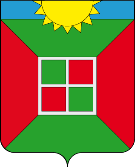 ГЛАВА ГОРОДСКОГО ПОСЕЛЕНИЯ СМЫШЛЯЕВКАМУНИЦИПАЛЬНОГО РАЙОНА ВОЛЖСКИЙСАМАРСКОЙ ОБЛАСТИПОСТАНОВЛЕНИЕот 23.12.2019 года   №   1422                       О внесении дополнений в Положение от 12.09.2019г № 989 о межведомственной комиссии для оценки и обследования помещения в целях признания его жилым помещением, жилого помещения пригодным (непригодным) для проживания граждан, многоквартирного дома в целях признания его аварийным и подлежащим сносу или реконструкции, а также садового дома жилым домом и жилого дома садовым домом на территории городского поселения Смышляевка муниципального района Волжский Самарской областиВ соответствии с пунктом 8 части 1 статьи 14 Жилищного кодекса Российской Федерации, постановлением Правительства РФ от 28.01.2006 N 47 «Об утверждении Положения по признанию помещения жилым помещением, жилого помещения непригодным для проживания и многоквартирного дома аварийным и подлежащим сносу или реконструкции», Постановлением Правительства РФ от 21.08.2019 № 1082 внесены изменения в постановление Правительства РФ от 28.01.2006 № 47 (начало действия новой редакции - 07.09.2019), Уставом городского поселения Смышляевка муниципального района Волжский Самарской области ПОСТАНОВЛЯЮ:1. Внести дополнения в Положение от 12.09.2019г № 989  о межведомственной комиссии для оценки и обследования помещения в целях признания его жилым помещением, жилого помещения пригодным (непригодным) для проживания граждан, а также многоквартирного дома в целях признания его аварийным и подлежащим сносу или реконструкции, а также садового дома жилым домом и жилого дома садовым домом на территории городского поселения Смышляевка муниципального района Волжский Самарской области, а именно:Дополнить п 2.9 абзацем:Два экземпляра заключения, в 3-дневный срок направляются комиссией в соответствующий федеральный орган исполнительной власти, орган исполнительной власти субъекта Российской Федерации, орган местного самоуправления для последующего принятия решения, об отсутствии оснований для признания многоквартирного дома аварийным и подлежащим сносу или реконструкции, и направления заявителю и (или) в орган государственного жилищного надзора (муниципального жилищного контроля) по месту нахождения соответствующего помещения или многоквартирного дома.2.Настоящее Постановление вступает в силу с момента его опубликования.3. Опубликовать настоящее Постановление в газете «Мой поселок».4.Контроль за исполнением настоящего Постановления  оставляю за собой. Глава городского поселения Смышляевкамуниципального района ВолжскийСамарской области					                   		      В.М БрызгаловДементьева9992482